Достоверность сведений, представленных в информационной карте, подтверждаю:                 _____________________                       ( Иванова Людмила Юрьевна)                              (подпись)                                               (фамилия, имя, отчество участника)«06» _февраля_ 2023г.        В Оргкомитет муниципального этапа 		XVIII республиканского конкурса на 	лучшего классного руководителя 2023 года		«Самый классный классный»Представление_МБОУ «Новочурашевская СОШ» Ибресинского муниципального округа Чувашской Республики выдвигает                                                       (наименование ОУ выдвигает) __Иванову Людмилу Юрьевну,(Ф.И.О. участника конкурса)победителя школьного конкурса на лучшего классного руководителя начального звена (название этапа Конкурса)для участия в муниципальном этапеXVIII республиканского конкурса лучшего классного руководителя 2023 года«Самый классный классный»   Директор общеобразовательного учреждения   Печать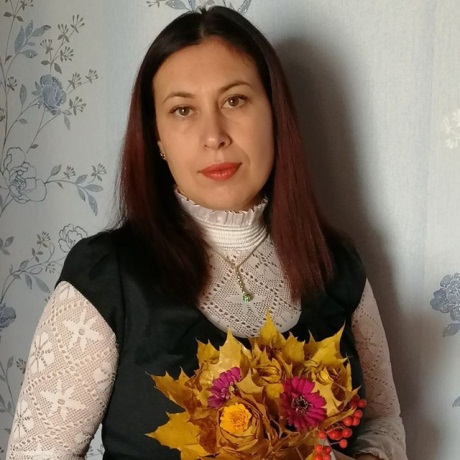 Информационная карта участника муниципального этапаXVIII  республиканского конкурса на лучшего классного руководителя 2023 года   «Самый классный классный» ______________Иванова____________________                                    (фамилия)           __                    Людмила Юрьевна______________                                    (имя, отчество)                                           _Ибресинский муниципальный округ__      (наименование района,  города Чувашской Республики)1. Общие сведения1. Общие сведенияМуниципальное образованиеИбресинский муниципальный округНаселенный пунктс. Новое ЧурашевоДата рождения (день, месяц, год) 03.02.1984Место рожденияс.Новое Чурашево Ибресинского района Чувашской РеспубликиАдреса в Интернете (сайт, блог и т. д.), где можно познакомиться с участником и публикуемыми им материалами http://nsportal.ru/ivanova-lyudmila-yurevnahttps://vk.com/wall-203342399_2645https://sites.google.com/view/ludmila-yrevna2. Работа2. РаботаМесто работы (наименование образовательной организации в соответствии с уставом)Муниципальное бюджетное общеобразовательное учреждение «Новочурашевская средняя общеобразовательная школа» Ибресинского муниципального округа Чувашской РеспубликиЗанимаемая должность, преподаваемые предметыУчитель начальных классовКлассное руководство, указать класс 3 классОбщий трудовой и педагогический стаж (полных лет на момент заполнения анкеты)Общий трудовой стаж – 18 лет, педагогический стаж – 18 летКвалификационная категорияПерваяПочетные звания и награды (наименования и даты получения)Почетная грамота Администрации Канашского района ЧР (2017 г.)Грамота управления  образования администрации Канашского района ЧР  (2019 г.)Грамота управления  образования администрации Канашского района ЧР  (2020 г.)3. Образование3. ОбразованиеНазвание и год окончания учреждения профессионального образованияГосударственное образовательное учреждение высшего профессионального образования «Чувашский государственный педагогический университет им. И.Я. Яковлева», 2008 г.Специальность, квалификация по дипломуКвалификация – «Учитель начальных классов»  по специальности «Педагогика и методика начального образования»Дополнительное профессиональное образование за последние три года (наименования образовательных программ, модулей, стажировок и т. п., места и сроки их получения)Курс повышения квалификации «Современный урок (предмет) в соответствии с требованиями ФГОС НОО» объемом 72 часа (март, 2021 г.)С 16 апреля 2022 г. по 04 мая 2022 г. курсы повышения квалификации «Буллинг: вызовы и решения в воспитании и образовании детей» объемом 36 часов  Основные публикации (в т. ч. брошюры, книги)4. Общественная деятельность4. Общественная деятельностьУчастие в общественных организациях (наименование, направление деятельности и дата вступления)Член народного хора имени Дориды Ивановны Брагиной Новочурашевского ЦСДКУчастие в деятельности управляющего (школьного) советаПредседатель совета трудового коллектива,  член  родительского комитетаУчастие в разработке и реализации муниципальных, региональных, федеральных, международных программ и проектов (с указанием статуса участия)- Социальный проект «Здоровое питание». Каб. Мин.Чувашской Республики. Постановление от17.06.2011, №247 «О республиканской целевой программе «Здоровое питание»- Федеральный проект развития детского хоккея в сельской местности «Добрый лед» при финансовой поддержке благотворительного фонда Елены и Геннадия Тимченко.5. Досуг5. ДосугХоббиТанцы, алмазная мозаика6. Контакты6. КонтактыМобильный телефон 89603004076Личная электронная почтаlyda-yrevna33@mail.ruАдрес личного сайта в Интернетеhttp://nsportal.ru/ivanova-lyudmila-yurevnahttps://vk.com/wall-203342399_2645Адрес школьного сайта в Интернетеibr-novochursosh@rchuv.ru7. Профессиональные ценности7. Профессиональные ценностиПедагогическое кредо участника Любовь к детям через милосердие, щедрость души, чуткость, доброту, искреннюю заинтересованность в успешной судьбе ребенкаПочему нравится работать в школе Я люблю детей, мне нравится  вместе с ними совершать на уроках открытия, видеть в их глазах удивление и интерес. Общение с детьми доставляет мне удовольствие и радость.Профессиональные и личностные ценности, наиболее близкие участникуЧестность,справедливость, терпимость, доброта, умение найти подход к детям, отзывчивость, патриотизм.8. Приложения8. ПриложенияИнтересные сведения об участнике, не раскрытые предыдущими разделами (не более 500 слов)Провожу мероприятия, способствующие военно-патриотическому воспитанию и нравственно-эстетическому  развитию учащихся. Стараюсь интересно и живо проводить классные часы, т. к. каждый раз упорно и добросовестно готовлюсь к ним. Мои воспитанники активно и успешно выступают во многих районных, республиканских и всероссийских мероприятиях и конкурсах.Не публиковавшиеся ранее авторские статьи и разработки участника, которые он хотел бы опубликовать в средствах массовой информацииПредставляется на компакт-диске в формате DOC («*.doc») в количестве не более пяти